INDICAÇÃO Nº 2098/2021Ementa: Limpeza e roçagem.Bairro:Macuco.Sr. Presidente:	O vereador Thiago Samasso solicita que seja encaminhado a Excelentíssima Sra. Prefeita Municipal a seguinte indicação:Limpeza e roçagem no Centro Municipal de Educação Infantil  Octávio  Quércia , localizado na Estrada Governador  Mário Covas, no bairro Macuco.	 JUSTIFICATIVA: 	Conforme foto anexa enviada por moradores, estivemos no local e constatamos que há muito mato, com risco de proliferação de animais peçonhentos, sendo necessários reparos.Valinhos, 25 de Outubro de 2021.___________________THIAGO SAMASSOVereador - PSD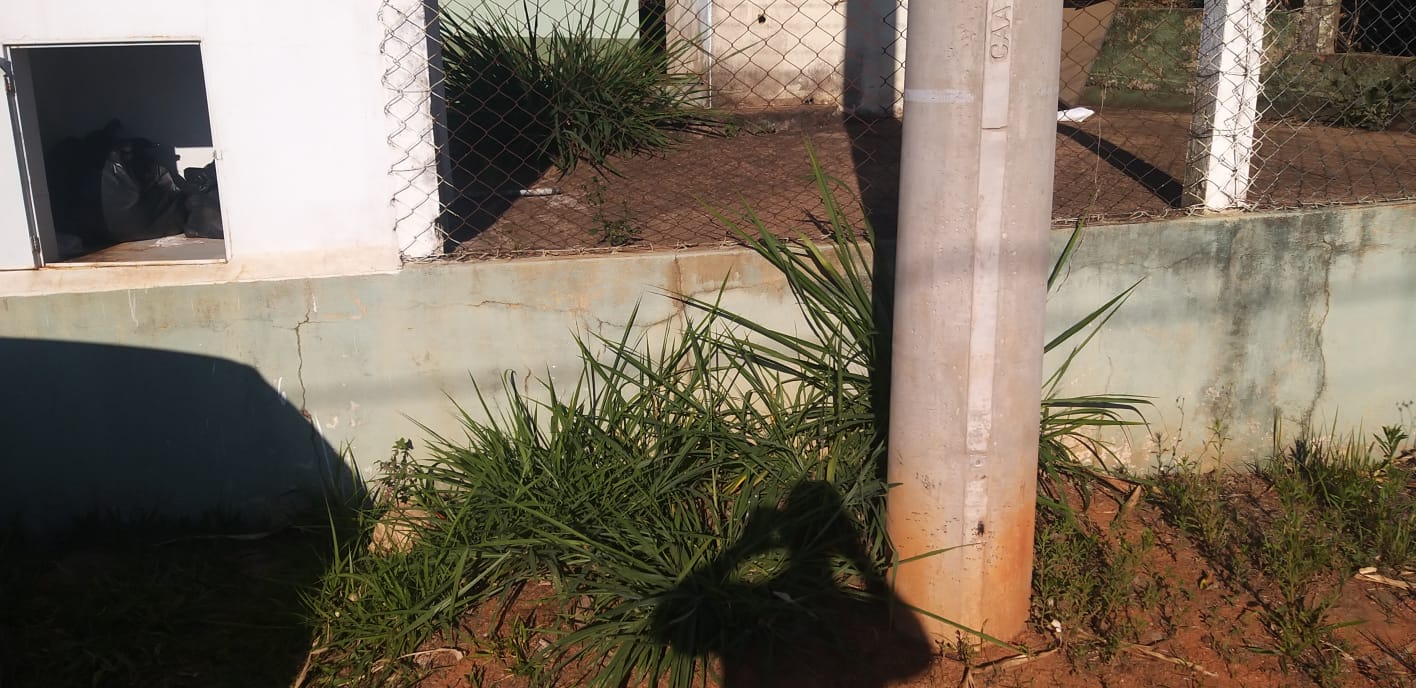 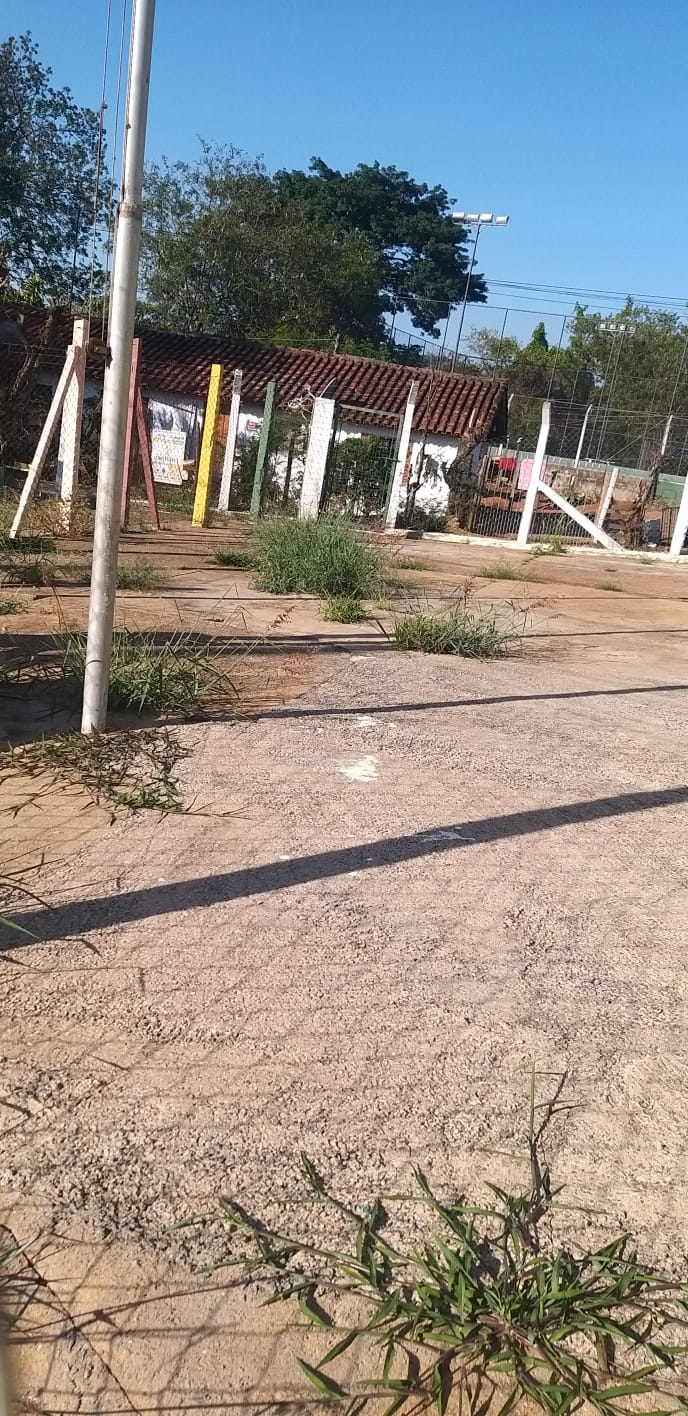 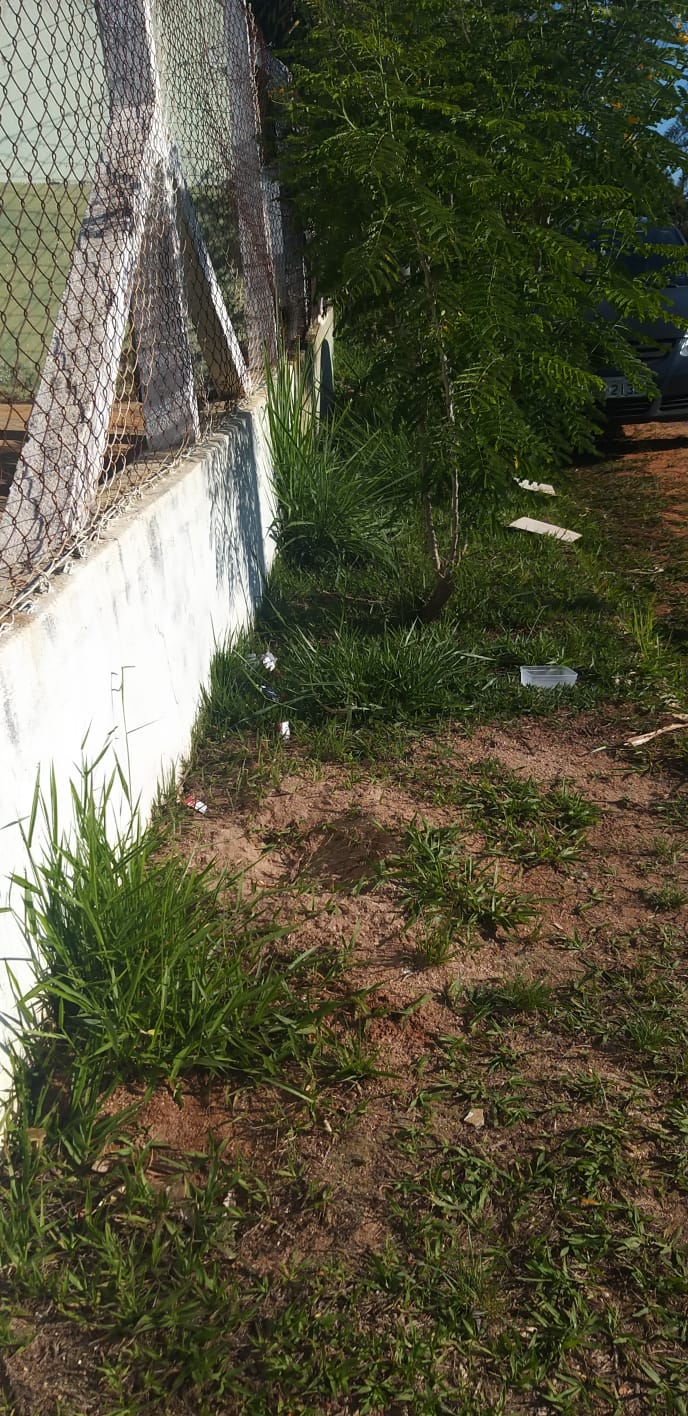 